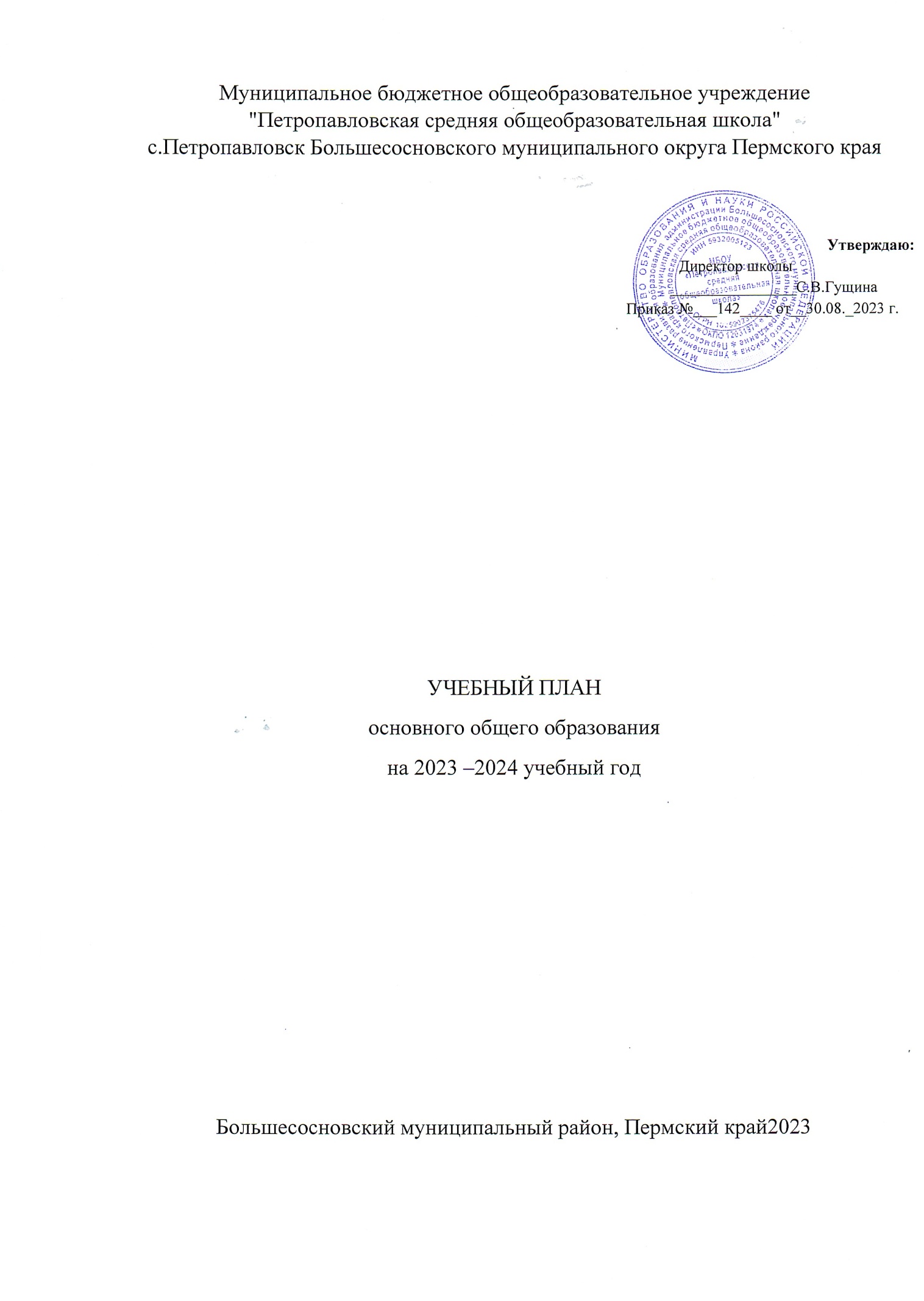 Муниципальное бюджетное общеобразовательное учреждение "Петропавловская средняя общеобразовательная школа"с.Петропавловск Большесосновского муниципального округа Пермского края Утверждаю:                                                                                                                 Директор школы                                                                                                                                                   ________________С.В.Гущина                                                                                                                      Приказ №___142____ от__30.08._2023 г.УЧЕБНЫЙ ПЛАНосновного общего образованияна 2023 –2024 учебный годБольшесосновский муниципальный район, Пермский край2023ПОЯСНИТЕЛЬНАЯ ЗАПИСКАУчебный план основного общего образования муниципальное бюджетное общеобразовательное учреждение "Петропавловская средняя общеобразовательная школа"(далее - учебный план) для 5-9 классов, реализующихосновную образовательную программу основного общего образования, соответствующую ФГОС ООО (приказ Министерства просвещения Российской Федерации от 31.05.2021 № 287 «Об утверждении федерального государственного образовательного стандарта основного общего образования»), фиксирует общий объём нагрузки, максимальный объём аудиторной нагрузки обучающихся, состав и структуру предметных областей, распределяет учебное время, отводимое на их освоение по классам и учебным предметам.Учебный план является частью образовательной программы муниципальное бюджетное общеобразовательное учреждение "Петропавловская средняя общеобразовательная школа", разработанной в соответствии с ФГОС основногообщего образования, с учетом Федеральной образовательной программой основного общего образования, и обеспечивает выполнение санитарно-эпидемиологических требований СП 2.4.3648-20 и гигиенических нормативов и требований СанПиН 1.2.3685-21.Учебный год в муниципальное бюджетное общеобразовательное учреждение "Петропавловская средняя общеобразовательная школа"начинается 01.09.2023и заканчивается 31.05.2024. Продолжительность учебного года в 5-9 классах составляет 34 учебные недели. Учебные занятия для учащихся 5-9 классов проводятся по 5-ти дневной учебной неделе.Максимальный объем аудиторной нагрузки обучающихся в неделю составляет в  5 классе – 29 часов, в  6 классе – 30 часов, в 7 классе – 32 часа, в  8-9 классах – 33 часа..Учебный план состоит из двух частей — обязательной части и части, формируемой участниками образовательных отношений. Обязательная часть учебного плана определяет состав учебных предметов обязательных предметных областей.Часть учебного плана, формируемая участниками образовательных отношений, обеспечивает реализацию индивидуальных потребностей обучающихся. Время, отводимое на данную часть учебного плана внутри максимально допустимой недельной нагрузки обучающихся, может быть использовано: на проведение учебных занятий, обеспечивающих различные интересы обучающихсяВ муниципальное бюджетное общеобразовательное учреждение "Петропавловская средняя общеобразовательная школа"языком обучения является Русский язык.При изучении предметов технология осуществляется деление учащихся на подгруппы.Промежуточная аттестация–процедура, проводимая с целью оценки качества освоения обучающимися части содержания(четвертное оценивание) или всего объема учебной дисциплины за учебный год (годовое оценивание).Промежуточная/годовая аттестация обучающихся за четверть осуществляется в соответствии с календарным учебнымграфиком.Все предметы обязательной части учебного плана оцениваются по четвертям. Предметы из части, формируемой участникамиобразовательных отношений, являются безотметочными и оцениваются «зачет» или «незачет» по итогам четверти. Промежуточная аттестация проходит на последней учебной неделе четверти.Формы и порядок проведения промежуточной аттестации определяются «Положением о формах, периодичности и порядке
текущего контроля успеваемости и промежуточной аттестации обучающихся муниципального бюджетного общеобразовательного учреждения "Петропавловская средняя общеобразовательная школа".Освоение основной образовательной программ основного общего образования завершается итоговой аттестацией.Нормативный срок освоения основной образовательной программы основного общего образования составляет 5лет.УЧЕБНЫЙ ПЛАНПлан внеурочной деятельности (недельный)муниципальное бюджетное общеобразовательное учреждение "Петропавловская средняя  общеобразовательная школа"Предметная областьУчебный предметКоличество часов в неделюКоличество часов в неделюКоличество часов в неделюКоличество часов в неделюКоличество часов в неделюКоличество часов в неделюПредметная областьУчебный предметпо обновленным ФГОСпо обновленным ФГОСпо обновленным ФГОСпо  ФГОСпо  ФГОСпо  ФГОСПредметная областьУчебный предмет567789Обязательная частьРусский язык и литератураРусский язык564433Русский язык и литератураЛитература332223Иностранные языкиИностранный язык(английский)3333Иностранный язык(немеукий)33Математика и информатикаМатематика550000Математика и информатикаАлгебра003333Математика и информатикаГеометрия002222Математика и информатикаВероятность и статистика001100Математика и информатикаИнформатика001111Общественно-научные предметыИстория222222.5Общественно-научные предметыОбществознание011111Общественно-научные предметыГеография112222Естественно-научные предметыФизика002223Естественно-научные предметыХимия000022Естественно-научные предметыБиология111122ИскусствоИзобразительное искусство111100ИскусствоМузыка111110ТехнологияТехнология222211Физическая культура и основы безопасности жизнедеятельностиФизическая культура223333Физическая культура и основы безопасности жизнедеятельностиОсновы безопасности жизнедеятельности000011Основы духовно-нравственной культуры народов РоссииОсновы духовно-нравственной культуры народов России110000ИтогоИтого272931313132.5Часть, формируемая участниками образовательных отношенийЧасть, формируемая участниками образовательных отношенийЧасть, формируемая участниками образовательных отношенийЧасть, формируемая участниками образовательных отношенийЧасть, формируемая участниками образовательных отношенийЧасть, формируемая участниками образовательных отношенийНаименование учебного курсаНаименование учебного курсаБиология.Тайны живогоБиология.Тайны живого0.500000ИЗО.Мир красок.ИЗО.Мир красок.0.500000Совершествование орфографической и пунктуационной грамотностиСовершествование орфографической и пунктуационной грамотности100000За страницами учебника географииЗа страницами учебника географии00.50000Профориентационный минимумПрофориентационный минимум00.50.50.50.50Финансовая грамотностьФинансовая грамотность000.50.50.50За страницами учебника биологииЗа страницами учебника биологии00000.50Черчение.Первые шаги.Черчение.Первые шаги.00000.50Технология работы с КИМ по математикеТехнология работы с КИМ по математике000000.5ИтогоИтого211120.5ИТОГО недельная нагрузкаИТОГО недельная нагрузка293032323333Количество учебных недельКоличество учебных недель343434343434Всего часов в годВсего часов в год98610201088108811221122Учебные курсыКоличество часов в неделюКоличество часов в неделюКоличество часов в неделюКоличество часов в неделюУчебные курсы56789Разговор о важном11111Профориентационный минимум11111ИТОГО недельная нагрузка44444